PRACTICACONOCIMIENTOS PREVIOS (MAT 253)Elaborada por: Prof. Ricardo ValdezTEMA I Representa gráficamente las siguientes funciones:y = x y = 2x − 1 y = −2x − 1y = ½x – 1y = 2x +3TEMA II Determine el punto medio de cada intervalo:TEMA IIICalcule el factorial y la combinación de los siguientes números enteros: 5!10!1!0!40! 5C2100C1036C65C0100C10 / 5C0TEMA IVCalcule las siguientes integrales: 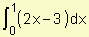 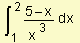 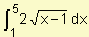 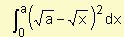 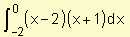 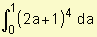 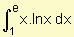 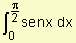 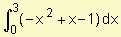 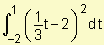 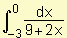 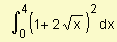 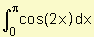 